How the Market Works—Hands on activity HowTheMarketWorks is a hands on activity for teachers to use to allow their students to get the full experience of investing. Teachers have the ability to set up their own interactive class game using the dates, trading rules, and starting cash that best applies to their class. The game is free of charge and uses real companies, stocks, mutual funds, and prices for an overall real life experience. To start your own interactive stock market game, teachers will need to access the website at: http://education.howthemarketworks.com/ 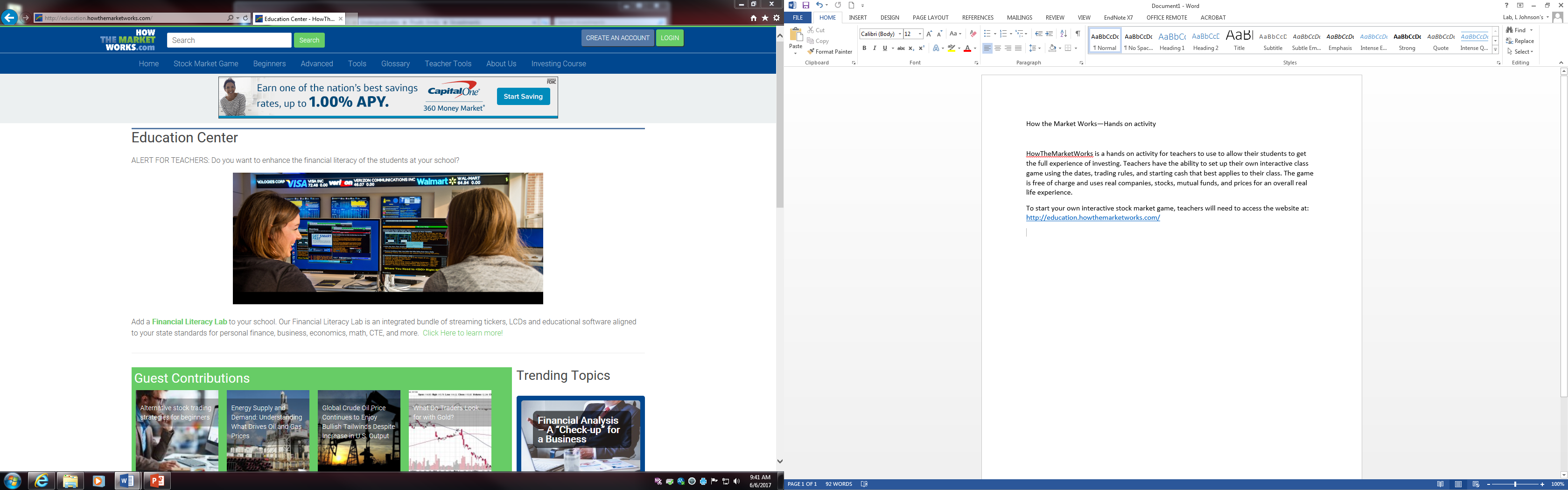 Next, click on the tab Stock Market Game.After you have clicked on this tab, the website will take you to a page where you can create an account to start your own contest. 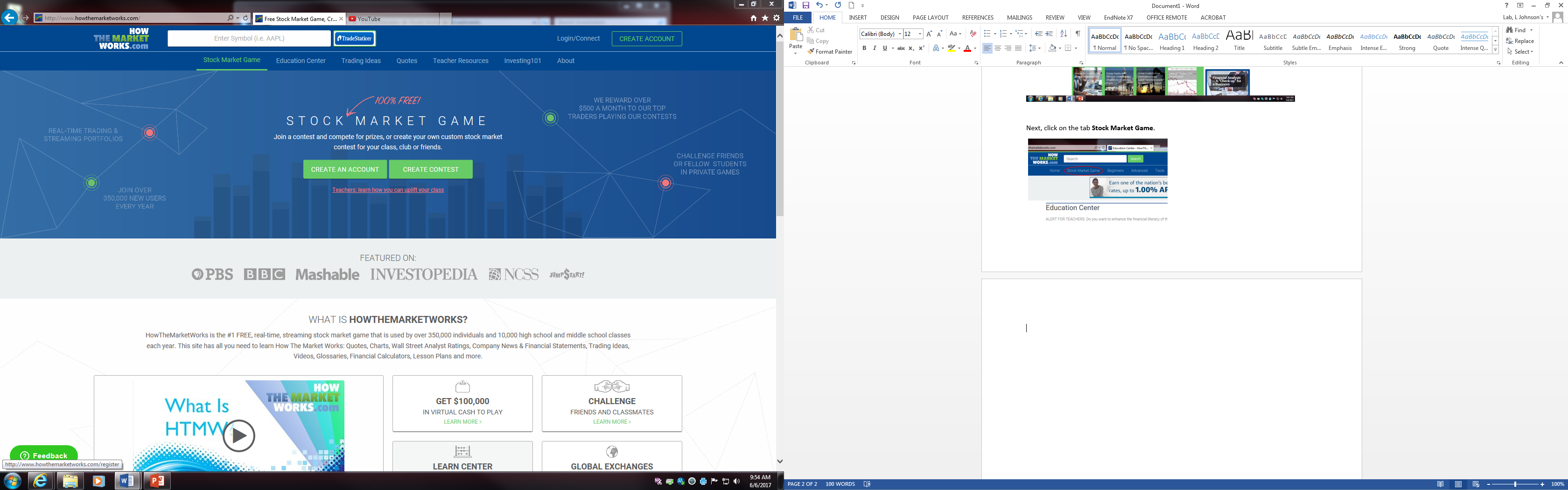 Next you will be taken to a page to make an account. 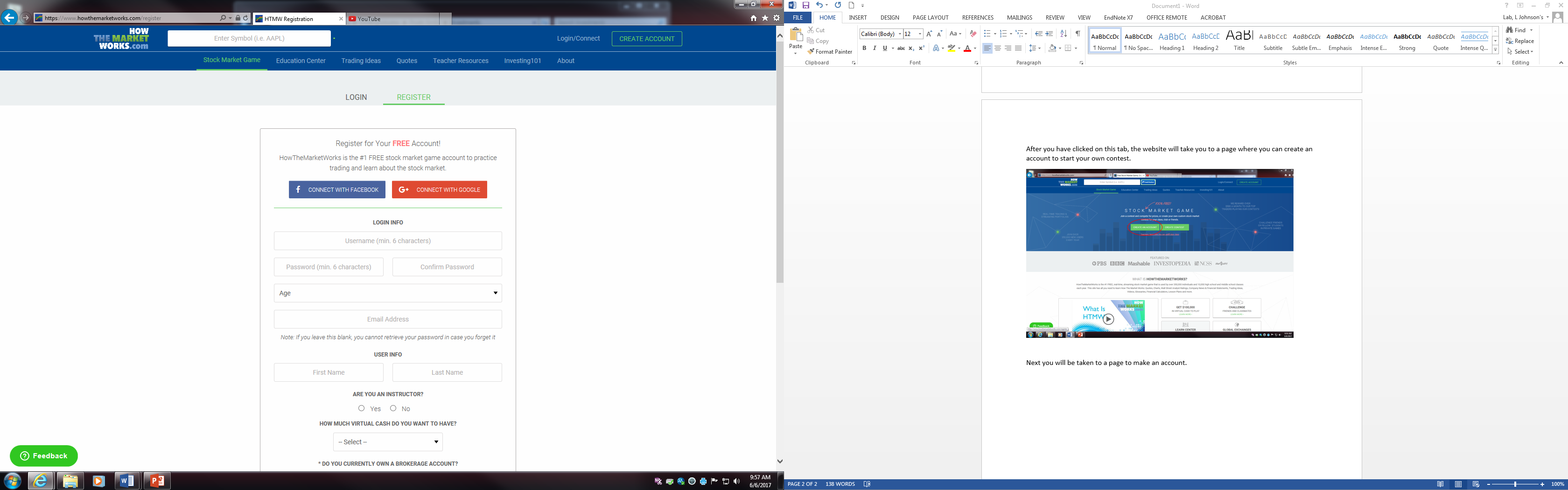 Follow the instructions on making your account. After you have completed registration, it will take you to a page to finish your account. Click submit and finish when you are completed. 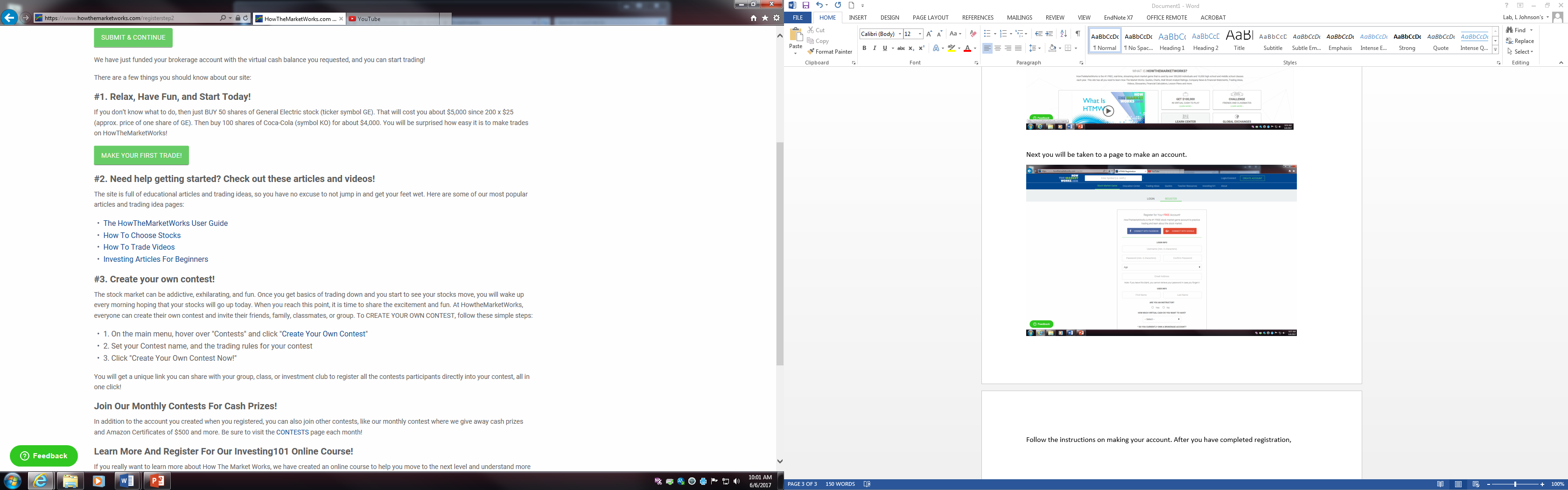 After you this step, click the tab Contests.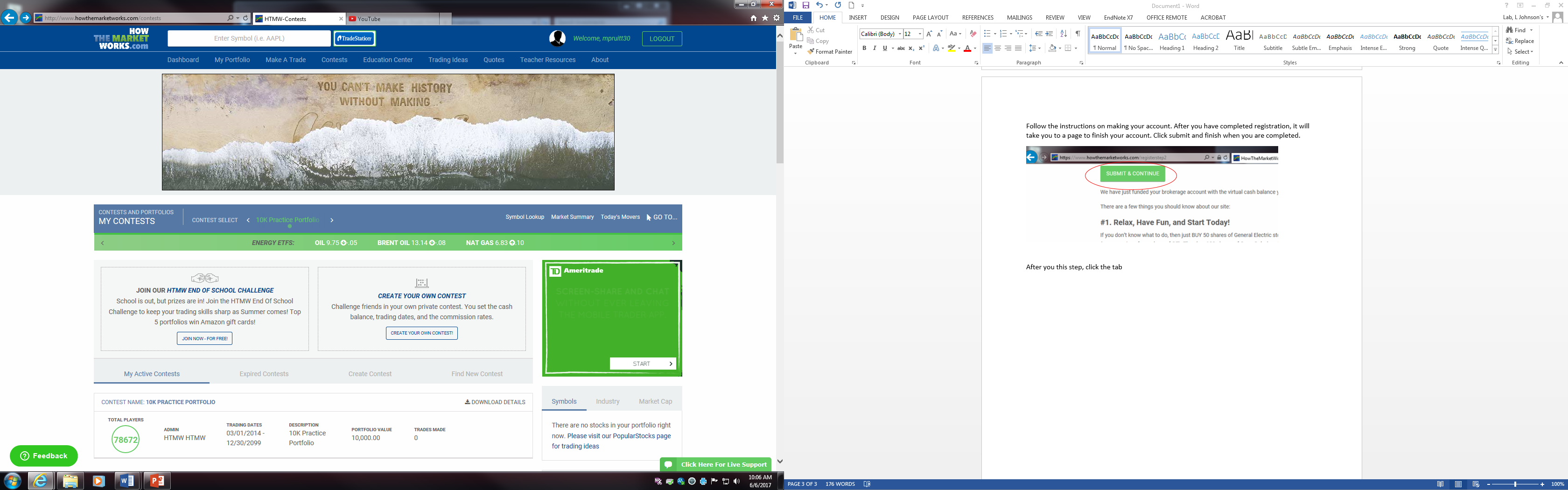 After clicking Contests, the website will take you to a page with two different options: Join our HTMW End of School Challenge or Create Your Own Contest. Click to create your own contest.  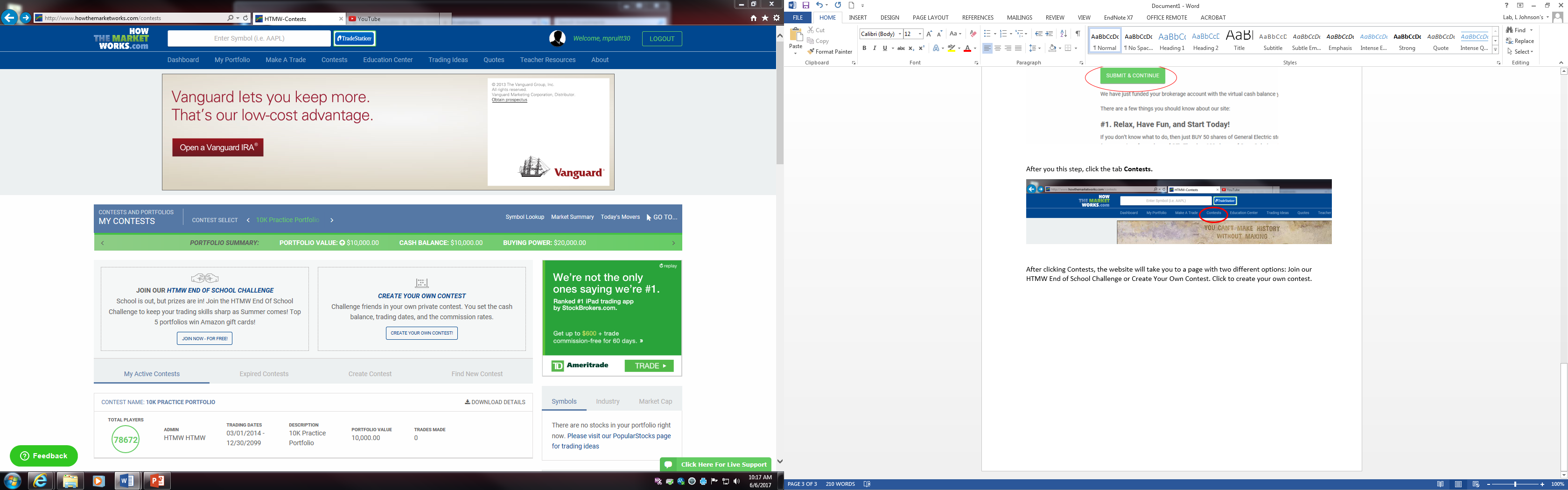 After clicking create your own contest, fill out the information needed by the website. After you have finished with that, it will take you to the following page: 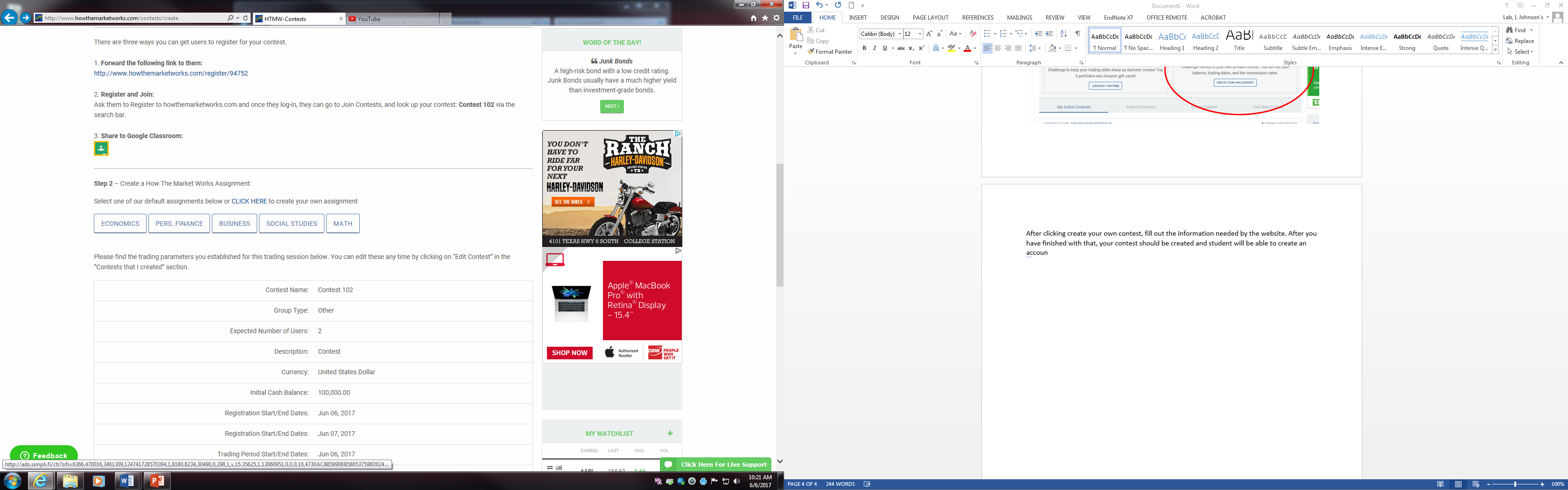 Click the link above: This link will take you to this page: 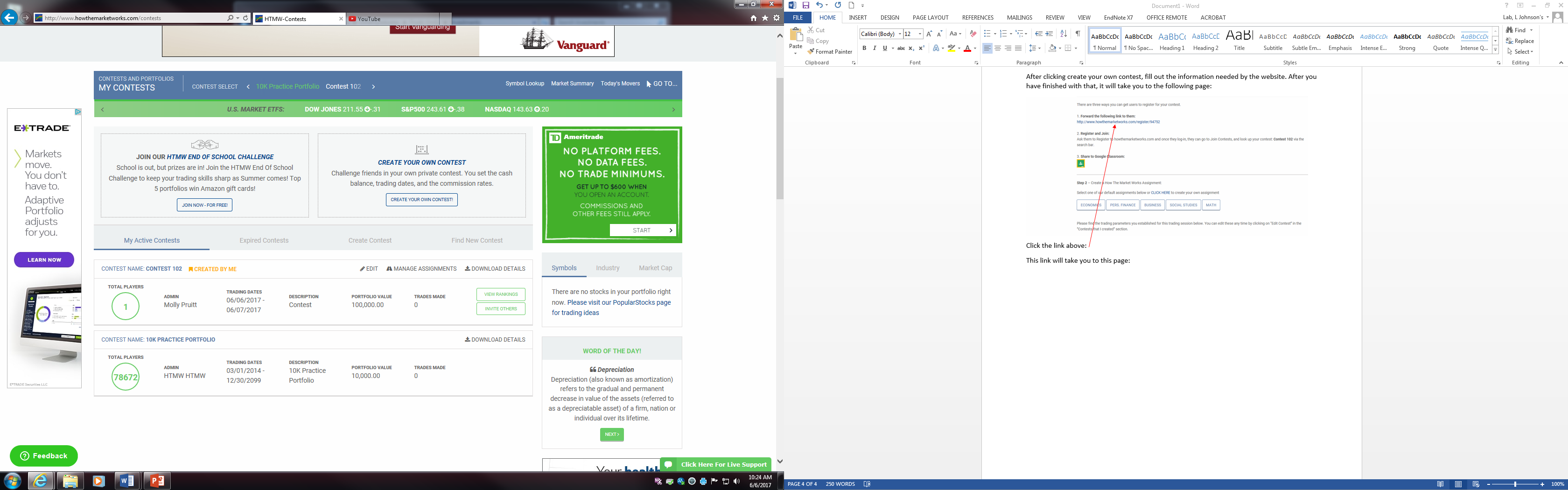 Click invite others to bring students into the group. 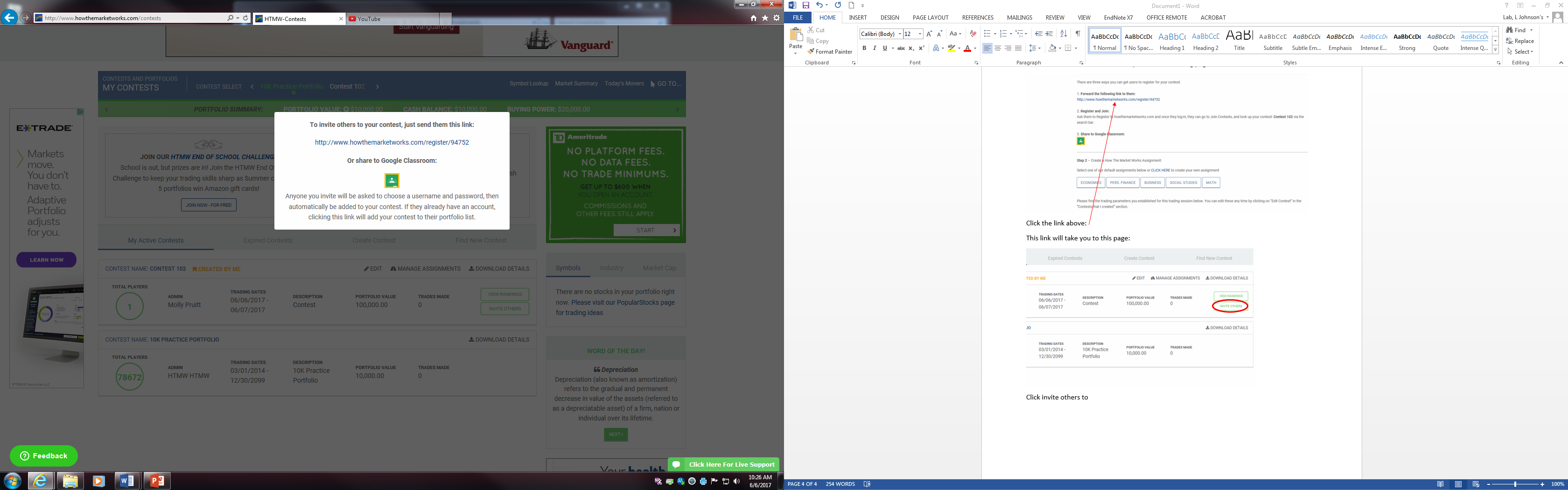 After this step, the contest should be completely set up and students will be allowed access into the group. The length of this assignment is up to the instructor. It could be 1 week long, or it could be 3 months long. Assignments can be made within the contest, and students can discuss their results with the teacher or their peers to get feedback. Overall, the activity will help students better understand what they learned from the Investing 101 PowerPoint. Applying this knowledge will help to make connections and test out their skills with real world examples.